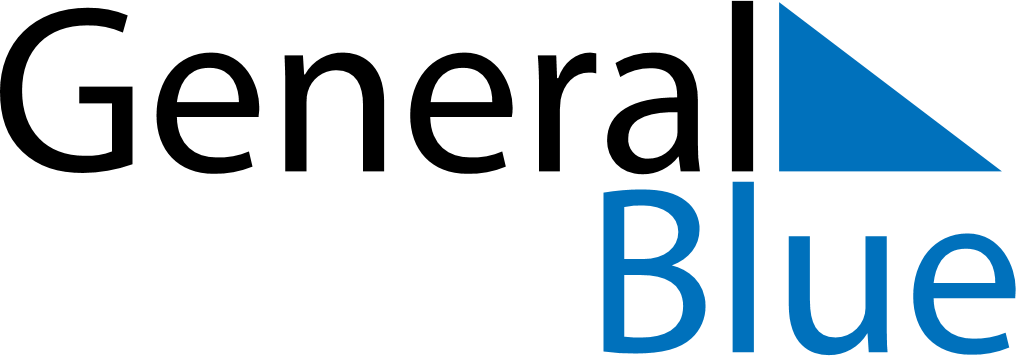 February 2024February 2024February 2024February 2024February 2024February 2024Oppdal, Trondelag, NorwayOppdal, Trondelag, NorwayOppdal, Trondelag, NorwayOppdal, Trondelag, NorwayOppdal, Trondelag, NorwayOppdal, Trondelag, NorwaySunday Monday Tuesday Wednesday Thursday Friday Saturday 1 2 3 Sunrise: 8:53 AM Sunset: 4:16 PM Daylight: 7 hours and 23 minutes. Sunrise: 8:50 AM Sunset: 4:19 PM Daylight: 7 hours and 28 minutes. Sunrise: 8:47 AM Sunset: 4:22 PM Daylight: 7 hours and 34 minutes. 4 5 6 7 8 9 10 Sunrise: 8:44 AM Sunset: 4:25 PM Daylight: 7 hours and 40 minutes. Sunrise: 8:41 AM Sunset: 4:28 PM Daylight: 7 hours and 46 minutes. Sunrise: 8:39 AM Sunset: 4:31 PM Daylight: 7 hours and 52 minutes. Sunrise: 8:36 AM Sunset: 4:34 PM Daylight: 7 hours and 58 minutes. Sunrise: 8:33 AM Sunset: 4:37 PM Daylight: 8 hours and 4 minutes. Sunrise: 8:30 AM Sunset: 4:40 PM Daylight: 8 hours and 10 minutes. Sunrise: 8:27 AM Sunset: 4:43 PM Daylight: 8 hours and 16 minutes. 11 12 13 14 15 16 17 Sunrise: 8:24 AM Sunset: 4:46 PM Daylight: 8 hours and 22 minutes. Sunrise: 8:21 AM Sunset: 4:49 PM Daylight: 8 hours and 28 minutes. Sunrise: 8:18 AM Sunset: 4:52 PM Daylight: 8 hours and 34 minutes. Sunrise: 8:15 AM Sunset: 4:55 PM Daylight: 8 hours and 40 minutes. Sunrise: 8:12 AM Sunset: 4:58 PM Daylight: 8 hours and 46 minutes. Sunrise: 8:09 AM Sunset: 5:01 PM Daylight: 8 hours and 52 minutes. Sunrise: 8:06 AM Sunset: 5:04 PM Daylight: 8 hours and 58 minutes. 18 19 20 21 22 23 24 Sunrise: 8:03 AM Sunset: 5:07 PM Daylight: 9 hours and 4 minutes. Sunrise: 7:59 AM Sunset: 5:10 PM Daylight: 9 hours and 10 minutes. Sunrise: 7:56 AM Sunset: 5:13 PM Daylight: 9 hours and 16 minutes. Sunrise: 7:53 AM Sunset: 5:16 PM Daylight: 9 hours and 22 minutes. Sunrise: 7:50 AM Sunset: 5:19 PM Daylight: 9 hours and 28 minutes. Sunrise: 7:47 AM Sunset: 5:22 PM Daylight: 9 hours and 34 minutes. Sunrise: 7:44 AM Sunset: 5:25 PM Daylight: 9 hours and 41 minutes. 25 26 27 28 29 Sunrise: 7:40 AM Sunset: 5:27 PM Daylight: 9 hours and 47 minutes. Sunrise: 7:37 AM Sunset: 5:30 PM Daylight: 9 hours and 53 minutes. Sunrise: 7:34 AM Sunset: 5:33 PM Daylight: 9 hours and 59 minutes. Sunrise: 7:31 AM Sunset: 5:36 PM Daylight: 10 hours and 5 minutes. Sunrise: 7:27 AM Sunset: 5:39 PM Daylight: 10 hours and 11 minutes. 